GermanyGermanyGermanyDecember 2025December 2025December 2025December 2025MondayTuesdayWednesdayThursdayFridaySaturdaySunday12345672. Advent8910111213143. Advent151617181920214. Advent22232425262728Christmas EveChristmas DayBoxing Day293031New Year’s Eve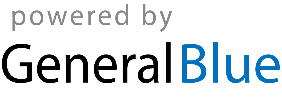 